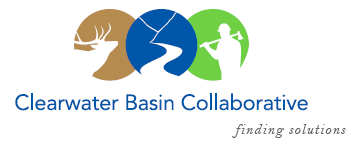 Clearwater Basin CollaborativeSteering CommitteeAugust 9, 2017 - 8:30am PAC/9:30am MTN Conference Call:  (208) 252-6102, no pin requiredAGENDADiscussion ItemsNotes from July 12, 2017 (Co-Chairs)Selway Middle Fork CFLR (Mike/Tera)CBYCC Season FinaleWashington Office follow up Missoula Strategy Session Collaboration Cadre (Brad Smith/Mitch Silvers)Washington Office Recess and VisitationSecretary Purdue Invitation (Kelli)August Recess (Joyce)East Saddle Field Trip (Kelli)Recreation Subcommittee:  Jahn Studios Contract (Randy)August Working Group Meeting and Agenda (Co-Chairs, All) Request for Agenda ItemsWildlife Habitat Restoration Initiative (Kelli/Alex)MOA regarding Graduate Student Fellowship and Intellectual Property with Washington State UniversityCorrespondence:Probert, Wild and Scenic Rivers SuitabilityCoordinator Vacation – Aug 11- 20 Committee Member Agenda Item Requests (All)